2017. gada     decembrī	Noteikumi Nr.    Rīgā	(prot. Nr.           .§)Grozījumi Ministru kabineta 2004. gada 30. marta noteikumos Nr. 218 „Augu karantīnas noteikumi” Izdoti saskaņā ar Augu aizsardzības likuma5. panta 1. punktu Izdarīt Ministru kabineta 2004. gada 30. marta noteikumos Nr. 218 „Augu karantīnas noteikumi” (Latvijas Vēstnesis, 2004, 65., 180. nr.; 2005, 44., 100., 159. nr.; 2006, 34., 89. nr.; 2007, 201. nr.; 2008, 183. nr.; 2009, 26., 63., 198. nr.; 2010, 41. nr.; 2011, 11. nr.; 2014, 104., 215. nr.; 2015, 241. nr.) šādus grozījumus: papildināt 35. punktu ar otro teikumu šādā redakcijā:„Fitosanitāro sertifikātu izvešanai (eksportam) vai fitosanitāro sertifikātu atpakaļizvešanai (reeksportam) zāģmateriālu kravām šo noteikumu 6. pielikuma A daļas I nodaļas 18.1 punktā minētajos gadījumos var aizstāt ar kameržāvēšanas sertifikātu (9.2 pielikums), ja zāģmateriālu krava atbilst šo noteikumu 6. pielikuma A daļas I nodaļas 18.1 punktā minētajām prasībām.”; papildināt noteikumus ar 94. punktu šādā redakcijā: „94. Šo noteikumu 35. punkta otrais teikums, 6. pielikuma A daļas I nodaļas 18.1 punkts un 9.2 pielikums attiecībā uz fitosanitārā sertifikāta aizstāšanu ar kameržāvēšanas sertifikātu ir spēkā līdz 2026. gada 31. decembrim.”;papildināt informatīvo atsauci uz Eiropas Savienības direktīvām ar 43. punktu šādā redakcijā:,,43) Komisijas 2017. gada 14. jūlija Īstenošanas direktīvas 2017/1279/ES, ar ko groza I līdz V pielikumu Padomes Direktīvai 2000/29/EK par aizsardzības pasākumiem pret tādu organismu ievešanu, kas kaitīgi augiem vai augu produktiem, un pret to izplatību Kopienā.”; izteikt 1. pielikuma A daļas I nodaļas 1.4. apakšpunktu šādā redakcijā:,,1.4. Choisya Kunth, kinkānu Fortunella Swingle, Ķīnas mazo mandarīnu Poncirus Raf. augi un to hibrīdu, Casimiroa La Llave, Clausena Burm. f., Murraya J. Koenig ex L., Vepris Comm., Zanthoxylum L. un vīnkoku Vitis L. augi, izņemot augļus un sēklas.”; izteikt 1. pielikuma A daļas I nodaļas 1.7.2. apakšpunkta tabulu šādā redakcijā: izteikt 1. pielikuma A daļas I nodaļas 2.1. apakšpunktu šādā redakcijā:,,2.1. Izņemot sēklas, stādīšanai paredzētie baltegļu Abies Mill., smaržīgo seleriju Apium graveolens L., argirantēmu Argyranthemum spp., asparāgu Asparagus officinalis L., asteru Aster spp., kāpostu Brassica spp., kastaņu Castanea Mill., gurķu Cucumis spp., krizantēmu Dendranthema (DC.) Des Moul, neļķu Dianthus L. un tās hibrīdu, Exacum spp., zemeņu Fragaria L., gerberu Gerbera Cass., ģipseņu Gypsophila L., visi sprigaņu Impatiens L. Jaungvinejas hibrīdu veidi, salātu Lactuca spp., lapegļu Larix Mill., pīpeņu Leucanthemum L., lupīnu Lupinus L., pelargoniju Pelargonium l’Hérit. ex Ait., egļu Picea A. Dietr., priežu Pinus L., platānu Platanus L., apšu Populus L., lauru ķiršu Prunus laurocerasu L., Portugāles ķiršu Prunus lusitanica L., duglāziju Pseudotsuga Carr., ozolu Quercus L., kazeņu Rubus L., spinātu Spinacia L., biškrēsliņu Tanacetum L., hemlokegļu Tsuga Carr., gobu Ulmus L., verbenu Verbena L. un citi stādīšanai paredzēti stiebraugu sugu augi, izņemot graudzāļu Gramineae dzimtas augi, kā arī sīpoli, bumbuļsīpoli, sakneņi, sēklas un bumbuļi.”; izteikt 1. pielikuma A daļas II nodaļas 1.2. apakšpunktu šādā redakcijā:,,1.2. Izņemot sēklas, stādīšanai paredzēti biešu Beta vulgaris L., platānu Platanus L., apšu Populus L., plūmju Prunus L. un ozolu Quercus spp. – izņemot Quercus suber –, kā arī gobu Ulmus L. augi.”; papildināt 1. pielikuma A daļas II nodaļu ar 1.3.1 apakšpunktu šādā redakcijā:,,1.3.1 Stādīšanai paredzēti palmu Palmae dzimtas augi, kuru stumbra pamatnes diametrs pārsniedz piecus centrimetrus un kuri pieder pie tādiem taksoniem kā Areca catechu L., Arenga pinnata (Wurmb) Merr., Bismarckia Hildebr. & H. Wendl., Borassus flabellifer L., Brahea Mart., Butia Becc., Calamus merrillii Becc., Caryota maxima Blume, Caryota cumingii Lodd. ex Mart., Chamaerops L., Cocos nucifera L., Copernicia Mart., Corypha utan Lam., Elaeis guineensis Jacq., Howea forsteriana Becc., Jubaea Kunth, Livistona R. Br., Metroxylon sagu Rottb., Phoenix L., Pritchardia Seem. & H. Wendl., Ravenea rivularis Jum. & H. Perrier, Roystonea regia (Kunth) O. F. Cook, Sabal Adans., Syagrus Mart., Trachycarpus H. Wendl., Trithrinax Mart. un Washingtonia Raf.”; izteikt 1. pielikuma A daļas II nodaļas 1.10.2. apakšpunkta tabulu šādā redakcijā: izteikt 1. pielikuma A daļas II nodaļas 2. punktu šādā redakcijā:,,2. Augi, ko audzē audzētājs, augi, augu produkti un ar tiem saskarē nonākušie priekšmeti, ko tirgo tālākai lauksaimnieciskai ražošanai (izņemot augi, augu produkti un ar tiem saskarē nonākuši priekšmeti, kuri paredzēti pārdošanai gala lietotājam un par kuriem Valsts augu aizsardzības dienests vai Eiropas Savienības dalībvalsts iestāde, kas atbildīga par augu aizsardzību, ir pārliecinājusies, ka to ražošana ir nošķirta no citas produkcijas ražošanas): begoniju Begonia L. ģints stādīšanai paredzētie augi (izņemot sēklas, bumbuļi un bumbuļsīpoli), Dipladenia A.DC, puansetiju Euphorbia pulcherrima Willd., gumijkoku Ficus L., hibisku Hibiscus L., Mandevilla Lindl. un parastā oleandra Nerium oleander L. stādīšanai paredzētie augi (izņemot sēklas).”; aizstāt 1. pielikuma B daļas I nodaļas 1. punktā vārdus “kukurūzas Zea mais L.” ar vārdiem “kukurūzas Zea mays L.”; aizstāt 1. pielikuma B daļas I nodaļas 2.10. apakšpunktā vārdus “Amiris P. Browne”  ar vārdiem “Amyris P. Browne”; izteikt 1. pielikuma B daļas I nodaļas 4.1. apakšpunktu šādā redakcijā:,,4.1. citrusu Citrus L., kinkānu Fortunella Swingle, Ķīnas mazo mandarīnu Poncirus Raf., Microcitrus Swingle, Naringi Adans., Swinglea Merr. un to hibrīdu, balzambumbieru Momordica L., tomātu Solanum lycopersicum L. un baklažānu Solanum melongena L.”; papildināt 1. pielikuma B daļas I nodaļu ar 4.4. apakšpunktu šādā redakcijā:,,4.4. granātābola Punica granatum L., kuru izcelsme ir Āfrikas kontinenta valstīs, Kaboverdē, Sv. Helēnas salā, Madagaskarā, Reinjonā, Maurīcijā un Izraēlā.”; papildināt 1. pielikuma B daļas I nodaļu ar 7.1.8. apakšpunktu šādā redakcijā:,,7.1.8. korinšu Amelanchier Medik., aroniju Aronia Medik., klinteņu Cotoneaster Medik., vilkābeļu Crataegus L., cidoniju Cydonia Mill., ābeļu Malus Mill., plūmju Prunus L., ugunsērkšķu Pyracantha M. Roem., bumbieru Pyrus L. un pīlādžu Sorbus L. koksne, arī koksne, kurai nav saglabājusies dabiskā apaļā virsma, izņemot zāģskaidas vai ēveļskaidas, kuru izcelsmes valsts ir Kanāda vai ASV.”; izteikt 1. pielikuma B daļas I nodaļas 7.2. apakšpunkta tabulu šādā redakcijā: izteikt 1. pielikuma B daļas II nodaļas 8.2. apakšpunkta tabulu šādā redakcijā: svītrot 3. pielikuma A daļas I nodaļas “a” apakšnodaļas 9. punktu;  papildināt 3. pielikuma A daļas I nodaļas “a” apakšnodaļu ar 10.1 punktu šādā redakcijā:,,10.1 Bactericera cockerelli (Sulc).”;  papildināt 3. pielikuma A daļas I nodaļas “a” apakšnodaļu ar 21.1 punktu šādā redakcijā:,,21.1 Keiferia lycopersicella (Walsingham).”;  papildināt 3. pielikuma A daļas I nodaļas “a” apakšnodaļu ar 31.1 punktu šādā redakcijā:,,31.1 Saperda candida Fabricius.”; papildināt 3.pielikuma A daļas I nodaļas “a” apakšnodaļu ar 37.1.1 apakšpunktu šādā redakcijā:,,37.1.1 Thaumatotibia leucotreta (Meyrick).”; svītrot 3. pielikuma A daļas I nodaļas “b” apakšnodaļas 2. punktu; papildināt 3. pielikuma A daļas I nodaļas “b” apakšnodaļu ar 3. un 4. punktu šādā redakcijā:,,3. Xanthomonas citri pv. aurantifolii4. Xanthomonas citri pv. citri.”; papildināt 3. pielikuma A daļas I nodaļas “c” apakšnodaļu ar 11.1 punktu šādā redakcijā:,,11.1 Phyllosticta citricarpa (McAlpine) Van der Aa.”; aizstāt 3. pielikuma A daļas I nodaļas “c” apakšnodaļas 12. punktā vārdus “Phyloosticta solitaria Ell. and Ev.” ar vārdiem “Phyllosticta solitaria Ellis & Everhart”; svītrot 3. pielikuma A daļas I nodaļas “d” apakšnodaļas 1. punktu; svītrot 3. pielikuma A daļas I nodaļas “d” apakšnodaļas 2.5. apakšpunktu; aizstāt 3. pielikuma A daļas II nodaļas “a” apakšnodaļas 7. punktā vārdus “Popilia japonica Newman” ar vārdiem “Popillia japonica Newman”; papildināt 3. pielikuma A daļas II nodaļas “b” apakšnodaļu ar 3. punktu šādā redakcijā:,,3. Xylella fastidiosa (Wells et al.).”; papildināt 3. pielikuma A daļas II nodaļas “d” apakšnodaļu ar 4. punktu šādā redakcijā:,,4. Candidatus Phytoplasma ulmi.”;izteikt 3. pielikuma B daļas “a” apakšnodaļas 1. punktu šādā redakcijā: izteikt 3. pielikuma B daļas “a” apakšnodaļas 3. punktu šādā redakcijā: izteikt 3. pielikuma B daļas “a” apakšnodaļas 4. punktu šādā redakcijā: papildināt 3. pielikuma B daļas “a” apakšnodaļu ar 4.1 punktu šādā redakcijā: izteikt 3. pielikuma B daļas “a” apakšnodaļas 5. punktu šādā redakcijā: izteikt 3. pielikuma B daļas “a” apakšnodaļas 7. punktu šādā redakcijā: svītrot 3. pielikuma B daļas “b” apakšnodaļas 2. punktā vārdu “Somija”; aizstāt 4. pielikuma A daļas I nodaļas “a” apakšnodaļas 2. punktā vārdus “Aleurocantus spp” ar vārdiem “Aleurocanthus spp”; aizstāt 4. pielikuma A daļas I nodaļas “a” apakšnodaļas 5. punktā vārdus “Aonidella citrina Coquillet” ar vārdiem “Aonidiella citrina Coquillet”; svītrot 4. pielikuma A daļas I nodaļas “b” apakšnodaļas 3. punktu; svītrot 4. pielikuma A daļas I nodaļas “c” apakšnodaļas 11. punktu; aizstāt 4. pielikuma A daļas II nodaļas “b” apakšnodaļas 8. punktā vārdus “Xanthomonas campestris pv. pruni (Smith) Dye” ar vārdiem “Xanthomonas arboricola pv. pruni (Smith) Vauterin et al.”; papildināt 4. pielikuma A daļas II nodaļas “d” apakšnodaļu ar 6.1 apakšpunktu šādā redakcijā: aizstāt 4. pielikuma B daļas “a” apakšnodaļas 5. punktā vārdu “Francija” ar vārdu “Portugāle”; papildināt 4. pielikuma B daļas “a” apakšnodaļu ar 12., 13. un 14. punktu šādā redakcijā: svītrot 4. pielikuma B daļas “b” apakšnodaļas 1. punktā vārdu “Portugāle”; izteikt 4. pielikuma B daļas “b” apakšnodaļas 2. punkta „Aizsargājamā (-s) zona (-s)” tekstu šādā redakcijā:,,Spānija (izņemot Andalūzijas, Aragonas, Kastīlijas-Lamančas, Kastīlijas un Leonas, Estremaduras, Madrides, Mursijas, Navarras un Larjohas autonomais apgabals un Gipuskojas province (Basku Zeme), Gariges, Nogeras, Pladurdžeļas, Segrias un Urdžeļas komarka Ļeidas provincē (Katalonijas autonomais apgabals), Augšvinalopo un Vidusvinalopo komarka Alikantes provincē un Alvoračes un Turisas municipalitāte Valensijas provincē (Valensijas apgabals)), Igaunija, Francija (Korsika), Īrija (izņemot Golvejas pilsēta), Itālija (Abruco, Apūlija, Bazilikata, Kalabrija, Kampānija, Emīlija-Romanja (Parmas un Pjačencas province), Lacio, Ligūrija, Lombardija (izņemot Mantujas, Milānas, Sondrio un Varēzes province), Marke, Molize, Pjemonta (izņemot Buskas, Čentallo un Tarantaskas komūna Kuneo provincē), Sardīnija, Sicīlija, Toskāna, Umbrija, Valle d’Aosta, Veneto (izņemot Rovigo un Venēcijas province, Barbonas, Boara Pizāni, Kastelbaldo, Mazi, Pjačenca d'Adidžes, Santurbano un Veskovanas komūna Padujas provincē un apgabals uz dienvidiem no automaģistrāles A4 Veronas provincē)), Latvija, Lietuva (izņemot Ķēdaiņu un Babtu pašvaldība (Kauņas reģions)), Portugāle, Slovēnija (izņemot Goreņskas, Koroškas, Mariboras un Notraņskas reģions un Lendavas un Renče-Vogrsko kopiena (uz dienvidiem no autoceļa H4)), Slovākija (izņemot Dunajska Stredas apgabals, Hronovces un Hronske Kļačanu pagasts (Levices apgabals), Dvoru pie Žitavas pagasts (Nove Zāmku apgabals), Malinecas pagasts (Poltāras apgabals), Hrhovas pagasts (Rožņavas apgabals), Veļke Ripņanu pagasts (Topoļčanu apgabals), Kazimīras, Luhiņas, Mali Horešas, Svetušes un Zatīnas pagasts (Trebišovas apgabals)), Somija, Apvienotā Karaliste (Ziemeļīrija, izņemot Augšējās Balinranas, Augšējās Karigenahas, Balinranas un Karigenahas pilsētciems Daunas grāfistē, Danmarīkrosas vēlēšanu apgabals Belfāstā, Antrimas grāfistē, Menas sala un Normandijas salas).”; papildināt 4. pielikuma B daļas “b” apakšnodaļu ar 3. punktu šādā redakcijā: izteikt 4. pielikuma B daļas “c” apakšnodaļas 1. punkta ailes ”Aizsargājamā (-s) zona (-s)” tekstu šādā redakcijā:,,Īrija, Apvienotā Karaliste.”; izteikt 4. pielikuma B daļas “d” apakšnodaļu šādā redakcijā: izteikt 5. pielikuma B daļas 1. punkta ailes “Aizsargājamā (-s) zona (-s)” tekstu šādā redakcijā:,,Spānija (izņemot Andalūzijas, Aragonas, Kastīlijas-Lamančas, Kastīlijas un Leonas, Estremaduras, Madrides, Mursijas, Navarras un Larjohas autonomais apgabals un Gipuskojas province (Basku Zeme), Gariges, Nogeras, Pladurdžeļas, Segrias un Urdžeļas komarka Ļeidas provincē (Katalonijas autonomais apgabals), Augšvinalopo un Vidusvinalopo komarka Alikantes provincē un Alvoračes un Turisas municipalitāte Valensijas provincē (Valensijas apgabals)), Igaunija, Francija (Korsika), Īrija (izņemot Golvejas pilsēta), Itālija (Abruco, Apūlija, Bazilikata, Kalabrija, Kampānija, Emīlija-Romanja (Parmas un Pjačencas province), Lacio, Ligūrija, Lombardija (izņemot Mantujas, Milānas, Sondrio un Varēzes province), Marke, Molize, Pjemonta (izņemot Buskas, Čentallo un Tarantaskas komūna Kuneo provincē), Sardīnija, Sicīlija, Toskāna, Umbrija, Valle d’Aosta, Veneto (izņemot Rovigo un Venēcijas province, Barbonas, Boara Pizāni, Kastelbaldo, Mazi, Pjačenca d’Adidžes, Santurbano un Veskovanas komūna Padujas provincē un apgabals uz dienvidiem no automaģistrāles A4 Veronas provincē)), Latvija, Lietuva (izņemot Ķēdaiņu un Babtu pašvaldība (Kauņas reģions)), Portugāle, Slovēnija (izņemot Goreņskas, Koroškas, Mariboras un Notraņskas reģions un Lendavas un Renče-Vogrsko kopiena (uz dienvidiem no autoceļa H4)), Slovākija (izņemot Dunajska Stredas apgabals, Hronovces un Hronske Kļačanu pagasts (Levices apgabals), Dvoru pie Žitavas pagasts (Nove Zāmku apgabals), Malinecas pagasts (Poltāras apgabals), Hrhovas pagasts (Rožņavas apgabals), Veļke Ripņanu pagasts (Topoļčanu apgabals), Kazimīras, Luhiņas, Mali Horešas, Svetušes un Zatīnas pagasts (Trebišovas apgabals)), Somija, Apvienotā Karaliste (Ziemeļīrija, izņemot Augšējās Balinranas, Augšējās Karigenahas, Balinranas un Karigenahas pilsētciems Daunas grāfistē, Danmarīkrosas vēlēšanu apgabals Belfāstā, Antrimas grāfistē, Menas sala un Normandijas salas).”; izteikt 5. pielikuma B daļas 2. punkta ailes ”Aizsargājamā (-s) zona (-s)” tekstu šādā redakcijā:,,Spānija (izņemot Andalūzijas, Aragonas, Kastīlijas-Lamančas, Kastīlijas un Leonas, Estremaduras, Madrides, Mursijas, Navarras un Larjohas autonomais apgabals un Gipuskojas province (Basku Zeme), Gariges, Nogeras, Pladurdžeļas, Segrias un Urdžeļas komarka Ļeidas provincē (Katalonijas autonomais apgabals), Augšvinalopo un Vidusvinalopo komarks Alikantes provincē un Alvoračes un Turisas municipalitāte Valensijas provincē (Valensijas apgabals)), Igaunija, Francija (Korsika), Īrija (izņemot Golvejas pilsēta), Itālija (Abruco, Apūlija, Bazilikata, Kalabrija, Kampānija, Emīlija-Romanja (Parmas un Pjačencas province), Lacio, Ligūrija, Lombardija (izņemot Mantujas, Milānas, Sondrio un Varēzes province), Marke, Molize, Pjemonta (izņemot Buskas, Čentallo un Tarantaskas komūna Kuneo provincē), Sardīnija, Sicīlija, Toskāna, Umbrija, Valle d’Aosta, Veneto (izņemot Rovigo un Venēcijas province, Barbonas, Boara Pizāni, Kastelbaldo, Mazi, Pjačenca d'Adidžes, Santurbano un Veskovanas komūna Padujas provincē un apgabals uz dienvidiem no automaģistrāles A4 Veronas provincē)), Latvija, Lietuva (izņemot Ķēdaiņu un Babtu pašvaldība (Kauņas reģions)), Portugāle, Slovēnija (izņemot Goreņskas, Koroškas, Mariboras un Notraņskas reģions un Lendavas un Renče-Vogrsko kopiena (uz dienvidiem no autoceļa H4)), Slovākija (izņemot Dunajska Stredas apgabals, Hronovces un Hronske Kļačanu pagasts (Levices apgabals), Dvoru pie Žitavas pagasts (Nove Zāmku apgabals), Malinecas pagasts (Poltāras apgabals), Hrhovas pagasts (Rožņavas apriņķis), Veļke Ripņanu pagasts (Topoļčanu apgabals), Kazimīras, Luhiņas, Mali Horešas, Svetušes un Zatīnas pagasts (Trebišovas apgabals)), Somija, Apvienotā Karaliste (Ziemeļīrija, izņemot Augšējās Balinranas, Augšējās Karigenahas, Balinranas un Karigenahas pilsētciems Daunas grāfistē, Danmarīkrosas vēlēšanu apgabals Belfāstā, Antrimas grāfistē, Menas sala un Normandijas salas).”; izteikt 6. pielikuma A daļas I nodaļas 7. punkta ailes ”Īpašās prasības” tekstu šādā redakcijā:,,Koksnes iepakojamie materiāli ir:- gatavoti no mizota koka, kā norādīts Pārtikas un lauksaimniecības Organizācijas (FAO) Starptautiskā fitosanitāro pasākumu standarta Nr. 15 “Starptautiskajā tirdzniecībā izmantotā koksnes iepakojamā materiāla reglamentācija” I pielikumā;- apstrādāti vienā no atzītiem apstrādes veidiem, kā norādīts šā starptautiskā standarta I pielikumā, un- marķēti ar šā starptautiskā standarta II pielikumā noteikto marķējumu, kas norāda, ka koksnes iepakojamam materiālam izdarīta apstiprināta un minētajam standartam atbilstoša fitosanitārā apstrāde.”; izteikt 6. pielikuma A daļas I nodaļas 17. punkta ailes ” Augi, augu produkti un ar tiem saskarē nonākušie priekšmeti” tekstu šādā redakcijā:,,Armēnijas, Šveices vai ASV izcelsmes platānu Platanus L. koksne, izņemot šāda veida koksne:- šķelda, skaidas, to vidū zāģskaidas un ēveļskaidas, kā arī koksnes atlikumi un atgriezumi,- koksnes iepakojamais materiāls, t.i., iepakojuma kastes, kārbas, redeļkastes, kabeļspoles un citi līdzīgi iepakojuma materiāli, kā arī paliktņi, kastu paliktņi un citi kravu paliktņi, paliktņu apmales un kravas stiprinājumi neatkarīgi no tā, vai tos reāli izmanto, pārvadājot dažādus izstrādājumus, izņemot stiprinājumi, ar kuriem koksnes krava nostiprināta un kuri izgatavoti no pārējai kravai identiska veida un kvalitātes koksnes, kas atbilst tām pašām Savienības fitosanitārajām prasībām kā pārējā krava, taču ieskaitot koksni, kurai nav saglabājusies tās dabiskā apaļā virsma.”; papildināt 6. pielikuma A daļas I nodaļu ar 18.1 punktu šādā redakcijā: papildināt 6. pielikuma A daļas I nodaļu ar 23.1 un 23.2 punktu šādā redakcijā: izteikt 6. pielikuma A daļas I nodaļas 37. punkta ailes ”Īpašās prasības” tekstu šādā redakcijā:,,Neskarot noteikumus, ko piemēro šī pielikuma A daļas I nodaļas 32. punktā minētajiem augiem, jābūt oficiālam apliecinājumam, ka kopš pēdējā pilnā veģetācijas perioda sākuma audzēšanas vietā vai tās tuvākajā apkārtnē nav novēroti “Candidatus Phytoplasma ulmi” klātbūtnes simptomi.”; papildināt 6. pielikuma A daļas I nodaļu ar 37.1 punktu šādā redakcijā: Izteikt 6. pielikuma A daļas I nodaļas 39. punktu šādā redakcijā: izteikt 6. pielikuma A daļas I nodaļas 40. un 41. punktu šādā redakcijā: papildināt 6. pielikuma A daļas I nodaļu ar 42.1 punktu šādā redakcijā: izteikt 6. pielikuma A daļas I nodaļas 46. punktu šādā redakcijā: papildināt 6. pielikuma A daļas I nodaļu ar 47.1 punktu šādā redakcijā: aizstāt 6. pielikuma A daļas I nodaļas 49. punktā vārdus “Xanthomonas campestris pv. Prunus (Smith) Dye” ar vārdiem “Xanthomonas arboricola pv. pruni (Smith) Vauterin et al.”; papildināt 6. pielikuma A daļas I nodaļu ar 67.1 un 67.2 punktu šādā redakcijā: papildināt 6. pielikuma A daļas II nodaļu ar 6.1 punktu šādā redakcijā: izteikt 6. pielikuma A daļas II nodaļas 9. punktu šādā redakcijā: aizstāt 6. pielikuma A daļas II nodaļas 11. punktā vārdus “Xanthomonas campestris pv. pruni (Smith) Dye” ar vārdiem “Xanthomonas arboricola pv. pruni (Smith) Vauterin et al.”; izteikt 6. pielikuma B daļas 8. punkta ailes ”Aizsargājamās zonas” tekstu šādā redakcijā:,,Īrija, Apvienotā Karaliste”; izteikt 6. pielikuma B daļas 15. punkta ailes „Aizsargājamās zonas” tekstu šādā redakcijā:,,Īrija, Apvienotā Karaliste”; papildināt 6. pielikuma B daļu ar 24.1 punktu šādā redakcijā: izteikt 6. pielikuma B daļas 30. punktu šādā redakcijā:papildināt 6. pielikuma B daļu ar 30.1 un 30.2 punktu šādā redakcijā: izteikt 6. pielikuma B daļas 31. punkta ailes „Aizsargājamās zonas” tekstu šādā redakcijā:,,Spānija (izņemot Andalūzijas, Aragonas, Kastīlijas-Lamančas, Kastīlijas un Leonas, Estremaduras, Madrides, Mursijas, Navarras un Larjohas autonomais apgabals un Gipuskojas province (Basku Zeme), Gariges, Nogeras, Pladurdžeļas, Segrias un Urdžeļas komarka Ļeidas provincē (Katalonijas autonomais apgabals), Augšvinalopo un Vidusvinalopo komarka Alikantes provincē un Alvoračes un Turisas municipalitāte Valensijas provincē (Valensijas apgabalā)), Igaunija, Francija (Korsika), Īrija (izņemot Golvejas pilsēta), Itālija (Abruco, Apūlija, Bazilikata, Kalabrija, Kampānija, Emīlija-Romanja (Parmas un Pjačencas province), Lacio, Ligūrija, Lombardija (izņemot Mantujas, Milānas, Sondrio un Varēzes province), Marke, Molize, Pjemonta (izņemot Buskas, Čentallo un Tarantaskas komūna Kuneo provincē), Sardīnija, Sicīlija, Toskāna, Umbrija, Valle d’Aosta, Veneto (izņemot Rovigo un Venēcijas province, Barbonas, Boara Pizāni, Kastelbaldo, Mazi, Pjačenca d’Adidžes, Santurbano un Veskovanas komūna Padujas provincē un apgabals uz dienvidiem no automaģistrāles A4 Veronas provincē)), Latvija, Lietuva (izņemot Ķēdaiņu un Babtai pašvaldība (Kauņas reģions)), Portugāle, Slovēnija (izņemot Goreņskas, Koroškas, Mariboras un Notraņskas reģions un Lendavas un Renče-Vogrsko kopiena (uz dienvidiem no autoceļa H4)), Slovākija (izņemot Dunajska Stredas apriņķis, Hronovces un Hronske Kļačanu pagasts (Levices apriņķis), Dvoru pie Žitavas pagasts (Nove Zāmku apriņķis), Malinecas pagasts (Poltāras apriņķis), Hrhovas pagasts (Rožņavas apriņķis), Veļke Ripņanu pagasts (Topoļčanu apriņķis), Kazimīras, Luhiņas, Mali Horešas, Svetušes un Zatīnas pagasts (Trebišovas apriņķis)), Somija, Apvienotā Karaliste (Ziemeļīrija, izņemot Augšējās Balinranas, Augšējās Karigenahas, Balinranas un Karigenahas pilsētciems Daunas grāfistē, Danmarīkrosas vēlēšanu apgabals Belfāstā, Antrimas grāfistē, Menas sala un Normandijas salas).”; izteikt 6. pielikuma B daļas 32. punktu šādā redakcijā: izteikt 6. pielikuma B daļas 34. punkta ailes ”Aizsargājamās zonas” tekstu šādā redakcijā:,,Spānija (izņemot Andalūzijas, Aragonas, Kastīlijas-Lamančas, Kastīlijas un Leonas, Estremaduras, Madrides, Mursijas, Navarras un Larjohas autonomie apgabali un Gipuskojas province (Basku Zeme), Gariges, Nogeras, Pladurdžeļas, Segrias un Urdžeļas komarka Ļeidas provincē (Katalonijas autonomais apgabals), Augšvinalopo un Vidusvinalopo komarka Alikantes provincē un Alvoračes un Turisas municipalitāte Valensijas provincē (Valensijas apgabalā)), Igaunija, Francija (Korsika), Īrija (izņemot Golvejas pilsēta), Itālija (Abruco, Apūlija, Bazilikata, Kalabrija, Kampānija, Emīlija-Romanja (Parmas un Pjačencas province), Lacio, Ligūrija, Lombardija (izņemot Mantujas, Milānas, Sondrio un Varēzes province), Marke, Molize, Pjemonta (izņemot Buskas, Čentallo un Tarantaskas komūna Kuneo provincē), Sardīnija, Sicīlija, Toskāna, Umbrija, Valle d’Aosta, Veneto (izņemot Rovigo un Venēcijas province, Barbonas, Boara Pizāni, Kastelbaldo, Mazi, Pjačenca d’Adidžes, Santurbano un Veskovanas komūna Padujas provincē un apgabals uz dienvidiem no automaģistrāles A4 Veronas provincē)), Latvija, Lietuva (izņemot Ķēdaiņu un Babtai pašvaldība (Kauņas reģions)), Portugāle, Slovēnija (izņemot Goreņskas, Koroškas, Mariboras un Notraņskas reģions un Lendavas un Renče-Vogrsko kopiena (uz dienvidiem no autoceļa H4)), Slovākija (izņemot Dunajska Stredas apriņķis, Hronovces un Hronske Kļačanu pagasts (Levices apriņķis), Dvoru pie Žitavas pagasts (Nove Zāmku apriņķis), Malinecas pagasts (Poltāras apriņķis), Hrhovas pagasts (Rožņavas apriņķis), Veļke Ripņanu pagasts (Topoļčanu apriņķis), Kazimīras, Luhiņas, Mali Horešas, Svetušes un Zatīnas pagasts (Trebišovas apriņķis)), Somija, Apvienotā Karaliste (Ziemeļīrija, izņemot Augšējās Balinranas, Augšējās Karigenahas, Balinranas un Karigenahas pilsētciems Daunas grāfistē, Danmarīkrosas vēlēšanu apgabals Belfāstā, Antrimas grāfistē, Menas sala un Normandijas salas).”; Papildināt 6. pielikuma B daļu ar 34.1 un 34.2 punktu šādā redakcijā: izteikt 6. pielikuma B daļas 37. un 38. punkta ailes ”Aizsargājamās zonas” tekstu šādā redakcijā:,,Īrija, Portugāle (Azoru salas, Iekšbeira, Piejūras Beira, apgabals starp Douru un Miņu un Trašošmonteša ((Beira Interior, Beira Litoral, Entre Douro e Minho un Trás-os-Montes)), Apvienotā Karaliste, Spānija, Somija.”; izteikt 6. pielikuma B daļas 39. punktu šādā redakcijā: svītrot 6. pielikuma B daļas 50. punktā vārdu “Portugāle”; papildināt noteikumus ar 9.2 pielikumu šādā redakcijā: „9.2 pielikums Ministru kabineta 2004. gada 30. marta noteikumiem Nr. 218Kameržāvēšanas sertifikāta paraugs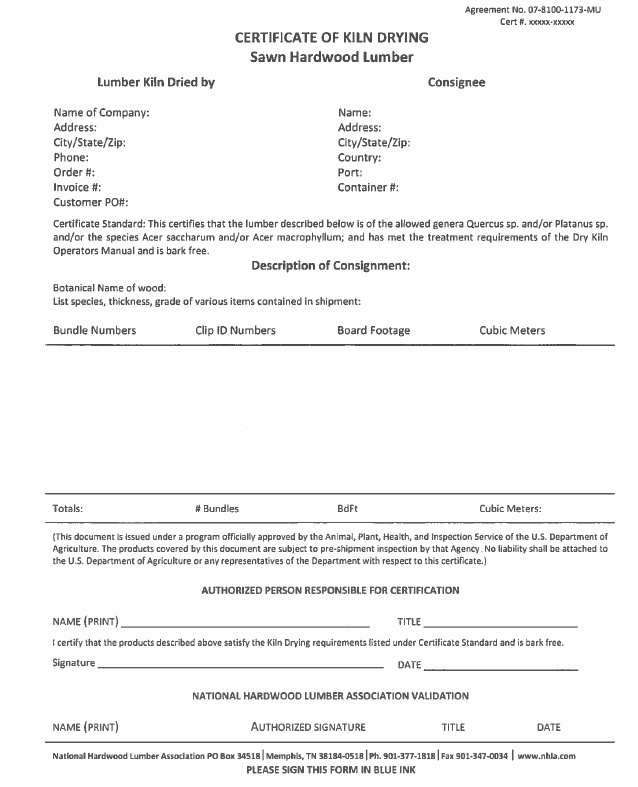 Kameržāvēšanas sertifikāta paraugs(tulkojums latviešu valodā)Vienošanās Nr.07-8100-1173-MUSertifikāts Nr.: xxxxx-xxxxxKameržāvēšanas sertifikātsLapkoku zāģmateriāli         Kameržāvēšanas uzņēmums                                                            SaņēmējsNosaukums:							Nosaukums:Adrese:								Adrese:Pilsēta/štats/pasta indekss:						Pilsēta/štats/pasta indekss:	Telefona numurs:							Valsts: Pasūtījuma Nr.:							Osta: Rēķina Nr.:							Konteinera Nr.:Klienta pirkšanas-pasūtījuma Nr.: Sertifikāta apliecinājums: sertifikāts apliecina, ka zemāk minētie zāģmateriāli ir no atļautajām ozolu Quercus sp. vai platānu Platanus sp. ģintīm, cukura kļavu Acer saccharum vai kļavu Acer macrophyllum sugām, tiek apstrādāti saskaņā ar Kameržāvēšanas operatoru rokasgrāmatu prasībām un ir bez mizas. Kravas aprakstsKoksnes botāniskais nosaukums:Sūtījumā esošo dažādu materiālu sugu saraksts, biezums, kategorija:(Šis dokuments izsniegts, pamatojoties uz ASV Lauksaimniecības departamenta Dzīvnieku un augu veselības inspekcijas dienesta oficiāli apstiprinātu programmu. Produkti, uz kuriem attiecas dokuments, ir pakļauti atbildīgās aģentūras pārbaudei pirms nosūtīšanas. ASV Lauksaimniecības departaments vai tā pārstāvji nenes nekādu atbildību saistībā ar šo sertifikātu.)Pilnvarotā persona, kura ir atbildīga par sertifikācijuUZVĀRDS (ar drukātiem burtiem) _____________  Amats_____________________Es apliecinu, ka augstākminētie produkti atbilst kameržāvēšanas prasībām, kuras ir aprakstītas sertifikācijas apliecinājumā, un ir bez mizasParaksts_____________________________     DATUMS__________________________ASV Nacionālās lapkoku zāģmateriālu asociācijas apstiprinājumsuZVĀRDS (ar drukātiem burtiem)       Apstiprināts pAraksts      Amats          DatumsASV Nacionālā lapkoku zāģmateriālu asociācija Abonenta kaste 34518 ǀ Memfisa, TN38184-0518ǀ Tel. 901-247-0034ǀwww.nhla.comLūdzu parakstīt ar zilu tinti.” Noteikumi stājas spēkā 2018. gada 1. janvārī.Ministru prezidents						Māris KučinskisZemkopības ministrs						Jānis Dūklavs,,KN kodsApraksts4401 12 00Malka apaļkoku, pagaļu, zaru, žagaru saišķu vai tamlīdzīgā veidā, lapu koki    4401 22 00Koka šķeldas vai skaidas, lapu koku koksnes4401 40 90Koksnes atlikumi (kas nav zāġskaidas), neaglomerētiex 4403 12 00Neapstrādāti lapu koku kokmateriāli, piesūcināti ar krāsu, kodni, kreozotu vai citiem konservantiem, ar mizu vai aplievu, vai četrskaldņu brusasex 4403 99 00Lapu koku kokmateriāli (izņemot tropu koki, ozols (Quercus spp.), dižskābardis (Fagus spp.), bērzs (Betula spp.), papele un apse (Populus spp.) vai eikalipts (Eucalyptus spp.)), neapstrādāti, arī ar mizu vai aplievu, vai četrskaldņu brusas, nepiesūcināti ar krāsu, kodni, kreozotu vai citiem konservantiemex 4404 20 00Šķeltas kārtis, lapu koku; lapu koku pāļi, mieti un stabi, nosmailināti, bet gareniski nezāģētiex 4407 99Lapu koku kokmateriāli (izņemot tropu koki, ozols (Quercus spp.), dižskābardis (Fagus spp.), kļava (Acer spp.), ķirsis (Prunus spp.), osis (Fraxinus spp.), bērzs (Betula spp.) vai papele un apsis (Populus spp.)), garumā sazāģēti vai šķeldoti, drāzti vai lobīti, ēvelēti vai neēvelēti, slīpēti vai neslīpēti, ar ķīļtapām garumā saaudzēti vai nesaaudzēti, biezāki par 6 mm.”,,KN kodsApraksts4401 11 00Malka apaļkoku, pagaļu, zaru, žagaru saišķu vai tamlīdzīgā veidā, skujkoki4401 12 00Malka apaļkoku, pagaļu, zaru, žagaru saišķu vai tamlīdzīgā veidā, lapu koki4401 21 00Koka šķeldas vai skaidas, skujkoku koksnes4401 22 00Koka šķeldas vai skaidas, lapu koku koksnes4401 40 90Koksnes atlikumi (kas nav zāġskaidas), neaglomerētiex 4403 11 00Neapstrādāti skujkoku kokmateriāli, piesūcināti ar krāsu, kodni, kreozotu vai citiem konservantiem, ar mizu vai aplievu, vai četrskaldņu brusasex 4403 12 00Neapstrādāti lapu koku kokmateriāli, piesūcināti ar krāsu, kodni, kreozotu vai citiem konservantiem, ar mizu vai aplievu, vai četrskaldņu brusasex 4403 21Neapstrādāti skujkoku – priedes (Pinus spp.) – kokmateriāli ar mizu vai aplievu vai četrskaldņu brusas, nepiesūcināti ar krāsu, kodni, kreozotu vai citiem konservantiem, ja to šķērsgriezums viscaur ir vismaz 15 cmex 4403 22 00Neapstrādāti skujkoku – priedes (Pinus spp.) – kokmateriāli ar mizu vai aplievu vai četrskaldņu brusas, nepiesūcināti ar krāsu, kodni, kreozotu vai citiem konservantiem, izņemot tādi, kuru šķērsgriezums viscaur ir vismaz 15 cmex 4403 23Neapstrādāti skujkoku – baltegles (Abies spp.) un parastās egles (Picea spp.) – kokmateriāli ar mizu vai aplievu vai četrskaldņu brusas, nepiesūcināti ar krāsu, kodni, kreozotu vai citiem konservantiem, ja to šķērsgriezums viscaur ir vismaz 15 cmex 4403 24 00Neapstrādāti skujkoku – baltegles (Abies spp.) un parastās egles (Picea spp.) – kokmateriāli ar mizu vai aplievu vai četrskaldņu brusas, nepiesūcināti ar krāsu, kodni, kreozotu vai citiem konservantiem, izņemot tādi, kuru šķērsgriezums viscaur ir vismaz 15 cmex 4403 25Neapstrādāti skujkoku kokmateriāli, kas nav no priedes (Pinus spp.), baltegles (Abies spp.) vai parastās egles (Picea spp.), ar mizu vai aplievu vai četrskaldņu brusas, nepiesūcināti ar krāsu, kodni, kreozotu vai citiem konservantiem, ja to šķērsgriezums viscaur ir vismaz 15 cmex 4403 26 00Neapstrādāti skujkoku kokmateriāli, kas nav no priedes (Pinus spp.), baltegles (Abies spp.) vai parastās egles (Picea spp.), ar mizu vai aplievu vai četrskaldņu brusas, nepiesūcināti ar krāsu, kodni, kreozotu vai citiem konservantiem, izņemot tādi, kuru šķērsgriezums viscaur ir vismaz 15 cmex 4403 99 00Lapu koku kokmateriāli (izņemot tropu koki, ozols (Quercus spp.), dižskābardis (Fagus spp.), bērzs (Betula spp.), papele un apse (Populus spp.) vai eikalipts (Eucalyptus spp.)), neapstrādāti, arī ar mizu vai aplievu, vai četrskaldņu brusas, nepiesūcināti ar krāsu, kodni, kreozotu vai citiem konservantiemex 4404Šķeltas kārtis, koka pāļi, mieti un stabi, nosmailināti, bet gareniski nezāģēti4406Dzelzceļa vai tramvaja sliežu gulšņi no kokaex 4407Skujkoku kokmateriāli, garumā sazāģēti vai šķeldoti, drāzti vai lobīti, ēvelēti vai neēvelēti, slīpēti vai neslīpēti, ar ķīļtapām garumā saaudzēti vai nesaaudzēti, biezāki par 6 mmex 4407 99Lapu koku kokmateriāli (izņemot tropu koki, ozols (Quercus spp.), dižskābardis (Fagus spp.), kļava (Acer spp.), ķirsis (Prunus spp.), osis (Fraxinus spp.), bērzs (Betula spp.) vai papele un apse (Populus spp.)), garumā sazāģēti vai šķeldoti, drāzti vai lobīti, ēvelēti vai neēvelēti, slīpēti vai neslīpēti, ar ķīļtapām garumā saaudzēti vai nesaaudzēti, biezāki par 6 mm.”;,,KN kodsApraksts4401 11 00Malka apaļkoku, pagaļu, zaru, žagaru saišķu vai tamlīdzīgā veidā, skujkoki4401 12 00Malka apaļkoku, pagaļu, zaru, žagaru saišķu vai tamlīdzīgā veidā, lapu koki4401 21 00Koka šķeldas vai skaidas, skujkoku koksne4401 22 00Koka šķeldas vai skaidas, lapu koku koksne4401 40 10Zāģskaidas, neaglomerētas4401 40 90Koksnes atlikumi (kas nav zāģskaidas), neaglomerētiex 4403 11 00Neapstrādāti skujkoku kokmateriāli, piesūcināti ar krāsu, kodni, kreozotu vai citiem konservantiem, ar mizu vai aplievu, vai četrskaldņu brusasex 4403 12 00Neapstrādāti lapu koku kokmateriāli, piesūcināti ar krāsu, kodni, kreozotu vai citiem konservantiem, ar mizu vai aplievu, vai četrskaldņu brusasex 4403 21Neapstrādāti skujkoku – priedes (Pinus spp.) – kokmateriāli ar mizu vai aplievu vai četrskaldņu brusas, nepiesūcināti ar krāsu, kodni, kreozotu vai citiem konservantiem, ja to šķērsgriezums viscaur ir vismaz 15 cmex 4403 22 00Neapstrādāti skujkoku – priedes (Pinus spp.) – kokmateriāli ar mizu vai aplievu vai četrskaldņu brusas, nepiesūcināti ar krāsu, kodni, kreozotu vai citiem konservantiem, izņemot tādi, kuru šķērsgriezums viscaur ir vismaz 15 cmex 4403 23Neapstrādāti skujkoku – baltegles (Abies spp.) un parastās egles (Picea spp.) – kokmateriāli ar mizu vai aplievu vai četrskaldņu brusas, nepiesūcināti ar krāsu, kodni, kreozotu vai citiem konservantiem, ja to šķērsgriezums viscaur ir vismaz 15 cmex 4403 24 00Neapstrādāti skujkoku – baltegles (Abies spp.) un parastās egles (Picea spp.) – kokmateriāli ar mizu vai aplievu vai četrskaldņu brusas, nepiesūcināti ar krāsu, kodni, kreozotu vai citiem konservantiem, izņemot tādi, kuru šķērsgriezums viscaur ir vismaz 15 cmex 4403 25Neapstrādāti skujkoku kokmateriāli, kas nav no priedes (Pinus spp.), baltegles (Abies spp.) vai parastās egles (Picea spp.), ar mizu vai aplievu vai četrskaldņu brusas, nepiesūcināti ar krāsu, kodni, kreozotu vai citiem konservantiem, ja to šķērsgriezums viscaur ir vismaz 15 cmex 4403 26 00Neapstrādāti skujkoku kokmateriāli, kas nav no priedes (Pinus spp.), baltegles (Abies spp.) vai parastās egles (Picea spp.), ar mizu vai aplievu vai četrskaldņu brusas, nepiesūcināti ar krāsu, kodni, kreozotu vai citiem konservantiem, ja to šķērsgriezums viscaur ir vismaz 15 cm4403 91 00Neapstrādāti ozola (Quercus spp.) kokmateriāli, arī ar mizu vai aplievu, vai četrskaldņu brusas, nepiesūcināti ar krāsu, kodni, kreozotu vai citiem konservantiem4403 95 Neapstrādāti bērza (Betula spp.) kokmateriāli, arī ar mizu vai aplievu, vai četrskaldņu brusas, nepiesūcināti ar krāsu, kodni, kreozotu vai citiem konservantiem, ja to šķērsgriezums viscaur ir vismaz 15 cm4403 96 00 Neapstrādāti bērza (Betula spp.) kokmateriāli, arī ar mizu vai aplievu, vai četrskaldņu brusas, nepiesūcināti ar krāsu, kodni, kreozotu vai citiem konservantiem, izņemot tādi, kuru šķērsgriezums viscaur ir vismaz 15 cm4403 97 00 Neapstrādāti papeles un apses (Populus spp.) kokmateriāli, arī ar mizu vai aplievu, vai četrskaldņu brusas, nepiesūcināti ar krāsu, kodni, kreozotu vai citiem konservantiemex 4403 99 00 Lapu koku kokmateriāli (izņemot tropu koki, ozols (Quercus spp.), dižskābardis (Fagus spp.), bērzs (Betula spp.), papele un apse (Populus spp.) vai eikalipts (Eucalyptus spp.)), neapstrādāti, arī ar mizu vai aplievu, vai četrskaldņu brusas, nepiesūcināti ar krāsu, kodni, kreozotu vai citiem konservantiemex 4404 Šķeltas kārtis, koka pāļi, mieti un stabi, nosmailināti, bet gareniski nezāģēti4406 Dzelzceļa vai tramvaja sliežu gulšņi no kokaex 4407 Skujkoku kokmateriāli, garumā sazāģēti vai šķeldoti, drāzti vai lobīti, ēvelēti vai neēvelēti, slīpēti vai neslīpēti, ar ķīļtapām garumā saaudzēti vai nesaaudzēti, biezāki par 6 mm4407 91 Ozola (Quercus spp.) kokmateriāli, garumā sazāģēti vai šķeldoti, drāzti vai lobīti, ēvelēti vai neēvelēti, slīpēti vai neslīpēti, ar ķīļtapām garumā saaudzēti vai nesaaudzēti, biezāki par 6 mmex 4407 93 Cukura kļavas Acer saccharum Marsh kokmateriāli, garumā sazāģēti vai šķeldoti, drāzti vai lobīti, ēvelēti vai neēvelēti, slīpēti vai neslīpēti, ar ķīļtapām garumā saaudzēti vai nesaaudzēti, biezāki par 6 mm4407 94 Ķirša (Prunus spp.) kokmateriāli, garumā sazāģēti vai šķeldoti, drāzti vai lobīti, ēvelēti vai neēvelēti, slīpēti vai neslīpēti, ar ķīļtapām garumā saaudzēti vai nesaaudzēti, biezāki par 6 mm4407 95 Oša (Fraxinus spp.) kokmateriāli, garumā sazāģēti vai šķeldoti, drāzti vai lobīti, ēvelēti vai neēvelēti, slīpēti vai neslīpēti, ar ķīļtapām garumā saaudzēti vai nesaaudzēti, biezāki par 6 mm4407 96 Bērza (Betula spp.) kokmateriāli, garumā sazāģēti vai šķeldoti, drāzti vai lobīti, ēvelēti vai neēvelēti, slīpēti vai neslīpēti, ar ķīļtapām garumā saaudzēti vai nesaaudzēti, biezāki par 6 mm4407 97 Papeles un apses (Populus spp.) kokmateriāli, garumā sazāģēti vai šķeldoti, drāzti vai lobīti, ēvelēti vai neēvelēti, slīpēti vai neslīpēti, ar ķīļtapām garumā saaudzēti vai nesaaudzēti, biezāki par 6 mmex 4407 99 Lapu koku kokmateriāli (izņemot tropu koki, ozols (Quercus spp.), dižskābardis (Fagus spp.), kļava (Acer spp.), ķirsis (Prunus spp.), osis (Fraxinus spp.), bērzs (Betula spp.) vai papele un apse (Populus spp.)), garumā sazāģēti vai šķeldoti, drāzti vai lobīti, ēvelēti vai neēvelēti, slīpēti vai neslīpēti, ar ķīļtapām garumā saaudzēti vai nesaaudzēti, biezāki par 6 mm4408 10 Skujkoku loksnes finierim (arī loksnes, kas iegūtas, sadalot koka saklātņus) un tamlīdzīgiem laminētas koksnes materiāliem un citi garumā sazāģēti kokmateriāli, lobīti vai mizoti, arī ēvelēti, slīpēti, savienoti vai saaudzēti garumā, ne biezāki par 6 mm4416 00 00 Mucas, muciņas, kubli, toveri un citādi mucinieku darinājumi un to daļas no koka, arī mucu dēlīši9406 10 00 Saliekamās būvkonstrukcijas no koka.”;,,KN kodsApraksts4401 11 00 Malka apaļkoku, pagaļu, zaru, žagaru saišķu vai tamlīdzīgā veidā, skujkoki4401 12 00 Malka apaļkoku, pagaļu, zaru, žagaru saišķu vai tamlīdzīgā veidā, lapu koki4401 21 00Koka šķeldas vai skaidas, skujkoku koksnes4401 22 00Koka šķeldas vai skaidas, lapu koku koksnes4401 40 90 Koksnes atlikumi (kas nav zāģskaidas), neaglomerētiex 4403 11 00 Neapstrādāti skujkoku kokmateriāli, piesūcināti ar krāsu, kodni, kreozotu vai citiem konservantiem, ar mizu vai aplievu, vai četrskaldņu brusasex 4403 12 00 Neapstrādāti lapu koku kokmateriāli, piesūcināti ar krāsu, kodni, kreozotu vai citiem konservantiem, ar mizu vai aplievu, vai četrskaldņu brusasex 4403 21 Neapstrādāti skujkoku – priedes (Pinus spp.) – kokmateriāli ar mizu vai aplievu vai četrskaldņu brusas, nepiesūcināti ar krāsu, kodni, kreozotu vai citiem konservantiem, ja to šķērsgriezums viscaur ir vismaz 15 cmex 4403 22 00 Neapstrādāti skujkoku – priedes (Pinus spp.) – kokmateriāli ar mizu vai aplievu vai četrskaldņu brusas, nepiesūcināti ar krāsu, kodni, kreozotu vai citiem konservantiem, izņemot tādi, kuru šķērsgriezums viscaur ir vismaz 15 cmex 4403 23 Neapstrādāti skujkoku – baltegles (Abies spp.) un parastās egles (Picea spp.) – kokmateriāli ar mizu vai aplievu vai četrskaldņu brusas, nepiesūcināti ar krāsu, kodni, kreozotu vai citiem konservantiem, ja to šķērsgriezums viscaur ir vismaz 15 cmex 4403 24 00 Neapstrādāti skujkoku – baltegles (Abies spp.) un parastās egles (Picea spp.) – kokmateriāli ar mizu vai aplievu vai četrskaldņu brusas, nepiesūcināti ar krāsu, kodni, kreozotu vai citiem konservantiem, izņemot tādi, kuru šķērsgriezums viscaur ir vismaz 15 cmex 4403 25 Neapstrādāti skujkoku kokmateriāli, kas nav no priedes (Pinus spp.), baltegles (Abies spp.) vai parastās egles (Picea spp.), ar mizu vai aplievu vai četrskaldņu brusas, nepiesūcināti ar krāsu, kodni, kreozotu vai citiem konservantiem, ja to šķērsgriezums viscaur ir vismaz 15 cmex 4403 26 00 Neapstrādāti skujkoku kokmateriāli, kas nav no priedes (Pinus spp.), baltegles (Abies spp.) vai parastās egles (Picea spp.), ar mizu vai aplievu vai četrskaldņu brusas, nepiesūcināti ar krāsu, kodni, kreozotu vai citiem konservantiem, izņemot tādi, kuru šķērsgriezums viscaur ir vismaz 15 cmex 4403 99 00 Lapu koku kokmateriāli (izņemot tropu koki, ozols (Quercus spp.), dižskābardis (Fagus spp.), bērzs (Betula spp.), papele un apse (Populus spp.) vai eikalipts (Eucalyptus spp.)), neapstrādāti, arī ar mizu vai aplievu, vai četrskaldņu brusas, nepiesūcināti ar krāsu, kodni, kreozotu vai citiem konservantiemex 4404 Šķeltas kārtis, koka pāļi, mieti un stabi, nosmailināti, bet gareniski nezāģēti4406 Dzelzceļa vai tramvaja sliežu gulšņi no kokaex 4407 Skujkoku kokmateriāli, garumā sazāģēti vai šķeldoti, drāzti vai lobīti, ēvelēti vai neēvelēti, slīpēti vai neslīpēti, ar ķīļtapām garumā saaudzēti vai nesaaudzēti, biezāki par 6 mmex 4407 99 Lapu koku kokmateriāli (izņemot tropu koki, ozols (Quercus spp.), dižskābardis (Fagus spp.), kļava (Acer spp.), ķirsis (Prunus spp.), osis (Fraxinus spp.), bērzs (Betula spp.) vai papele un apse (Populus spp.)), garumā sazāģēti vai šķeldoti, drāzti vai lobīti, ēvelēti vai neēvelēti, slīpēti vai neslīpēti, ar ķīļtapām garumā saaudzēti vai nesaaudzēti, biezāki par 6 mm4415 Koka lādes, kastes, redeļkastes, spoles un tamlīdzīga tara, koka kabeļu spoles, paliktņi, kastu paliktņi un citas kravu plātnes no koka, paliktņu apmales no koka9406 10 00 Saliekamās būvkonstrukcijas no koka”;„1. Bemisia tabaci Genn. (Eiropas populācijas)Īrija, Portugāle (Azores, Beira Interior, Beira Litoral, Entre Douro e Minho and Trás-os-Montes), Apvienotā Karaliste, Zviedrija, Somija.”;„3. Dryocosmus kuriphilus YasumatsuĪrija, Apvienotā Karaliste.”;„4. Globodera pallida (Stone) BehrensSomija, Latvija, Portugāle (Azoru salas), Slovēnija, Slovākija.”;„4.1 Globodera rostochiensis (Wollenweber) BehrensPortugāle (Azoru salas).”;„5. Leptinotarsa decemlineata SaySpānija (Ibisa un Menorka), Īrija, Kipra, Malta, Portugāle (Azoru salas un Madeira), Apvienotā Karaliste, Spānija (Blēkinges, Gotlandes, Hallandes, Kalmaras un Skones lēne), Somija (Olandes, Hemes, Kimi, Pirkanmā, Satakuntas, Turku un Ūsimā reģions).”;„7. Thaumetopoea processionea L.Īrija, Apvienotā Karaliste (izņemot tādu vietējo pašvaldību teritorijas kā Bārneta, Brenta, Bromlija, Kamdena, Londonas Sitija, Vestminsteras Sitija, Kroidona, Īlinga, Elmbridžas apgabals, Epsomas un Jūelas apgabals, Gildforda, Haknija, Hamersmita un Fulema, Haringeja, Harova, Hilingdona, Hounslova, Islingtona, Kensingtona un Čelsija, Kingstona pie Temzas, Lambeta, Lūishema, Mertona, Redinga, Ričmonda pie Temzas, Ranimīdas apgabals, Slouva, Sautoksfordšīra, Saterka, Spelthornas apgabals, Satona, Tauerhamleta, Vandsvorta, Rietumberkšīra un Vokinga).”;„6.1 Potato spindle tuber viroidTomātu Solanum lycopersicum L. un to hibrīdu, dārzeņpiparu Capsicum annuum L., Capsicum frutescens L.: stādīšanai paredzēti augi (arī sēklas), kā arī kartupeļu Solanum tuberosum L. augi.”;Stādīšanai paredzēti palmu Palmae dzimtas augi, kuru stumbra pamatnes diametrs pārsniedz 5 cm un kuri pieder pie tādām ģintīm un sugām kā Brahea Mart., Butia Becc., Chamaerops L., Jubaea Kunth, Livistona R. Br., Phoenix L., Sabal Adans., Syagrus Mart., Trachycarpus H. Wendl., Trithrinax Mart. un Washingtonia Raf.Īrija, Malta, Apvienotā Karaliste13. Rhynchophorus ferrugineus (Olivier)Stādīšanai paredzēti palmu Palmae dzimtas augi, kuru stumbra pamatnes diametrs pārsniedz 5 cm un kuri pieder pie tādiem taksoniem kā Areca catechu L., Arenga pinnata (Wurmb) Merr., Bismarckia Hildebr. & H. Wendl., Borassus flabellifer L., Brahea armata S. Watson, Brahea edulis H. Wendl., Butia capitata (Mart.) Becc., Calamus merrillii Becc., Caryota maxima Blume, Caryota cumingii Lodd. ex Mart., Chamaerops humilis L., Cocos nucifera L., Copernicia Mart., Corypha utan Lam., Elaeis guineensis Jacq., Howea forsteriana Becc., Jubea chilensis (Molina) Baill., Livistona australis C. Martius, Livistona decora (W. Bull) Dowe, Livistona rotundifolia (Lam.) Mart., Metroxylon sagu Rottb., Phoenix canariensis Chabaud, Phoenix dactylifera L., Phoenix reclinata Jacq., Phoenix roebelenii O'Brien, Phoenix sylvestris (L.) Roxb., Phoenix theophrasti Greuter, Pritchardia Seem. & H. Wendl., Ravenea rivularis Jum. & H. Perrier, Roystonea regia (Kunth) O. F. Cook, Sabal palmetto (Walter) Lodd. ex Schult. & Schult. f., Syagrus romanzoffiana (Cham.) Glassman, Trachycarpus fortunei (Hook.) H. Wendl. un Washingtonia Raf.Īrija, Portugāle (Azoru salas), Apvienotā Karaliste14. Thaumetopoea pityocampa Denis & SchiffermüllerStādīšanai paredzēti priežu Pinus L. augi, izņemot augļi un sēklasApvienotā Karaliste.”;,,3.  Xanthomonas arboricola pv. pruni (Smith) Vauterin et al.Stādīšanai paredzēti plūmju Prunus L. augi, izņemot sēklasApvienotā Karaliste.”;,,SugaInficētie vai invadētie augi un augu produktiAizsargājamā(-s) zona (-s)Candidatus Phytoplasma ulmiStādīšanai paredzēti gobu Ulmus L. augi, izņemot sēklasApvienotā KaralisteCitrus tristeza virus (Eiropas izolāti)Citrusu Citrus L., kinkānu Fortunella Swingle, Ķīnas mazo mandarīnu Poncirus Raf. ģints un to hibrīdu augļi ar lapām un kātiemGrieķija (izņemot Argolidas un Hanjas reģionālās pārvaldes vienības), Malta, Portugāle (izņemot Algarve, Madeira un Odemiras konsels Alenteža)Grapevine flavescence dorée MLOVīnkoku Vitis L. ģints augi, izņemot augļi un sēklasČehija, Francija (Champagne-Ardenne, Lorraine, Alsace), Itālija (Basilicata).”;,,18.1 Ozola Quercus L. zāģmateriāli, kuru izcelsme ir Amerikas Savienotajās Valstīs un uz kuriem attiecas viens no šo noteikumu 1. pielikuma B daļas I nodaļas 7. punktā iekļautajiem KN kodiem un aprakstiem, un kuriem nav pievienots fitosanitārais sertifikāts.** Noteiktā kārtība ir spēkā līdz 2026. gada 31. decembrim1. Koksne ir bez mizas2. Jābūt oficiālam apliecinājumam, ka:2.1. koksne ir ražota tādā kokzāģētavā vai apstrādāta tādās atbilstošās telpās, ko attiecībā uz dalību lapkoku zāģmateriālu kameržāvēšanas sertifikācijas programmā apstiprinājusi un revidējusi ASV Nacionālā lapkoku zāģmateriālu asociācija (NHLA);2.2. koksne ir žāvēta kamerā, līdz tās mitruma saturs, kas izteikts sausnas procentos, sasniedz mazāk par 20 %, un tas panākts ar piemērotu laika/temperatūras režīmu;2.3. katram koksnes saišķim ir piestiprināta standarta identifikācijas piespraude. Uz katras identifikācijas piespraudes ir zīmogs "NHLA – KD", kā arī katram saišķim ir piešķirts unikāls numurs. Katram koksnes saišķim ir piestiprināta standarta identifikācijas piespraude ar zīmogu "NHLA-KD" un ar unikālu numuru;2.4. oficiālam apliecinājumam ir pievienots aizpildīts kameržāvēšanas sertifikāts (9.2 pielikums), kurā ir informācija par zāģmateriālu bez mizas daudzuma kubikpēdās un kubikmetros. Sertifikātā ir norādīts arī saišķu kopējais skaits un katras šiem saišķiem piešķirtās identifikācijas piespraudes numurs. Šajā sertifikātā ir arī cita informācija – uzņēmums, kas veicis kameržāvēšanu, saņēmējs, atbildīgās personas.”;,,23.1 ASV un Kanādas izcelsmes korinšu Amelanchier Medik., aroniju Aronia Medik., klinteņu Cotoneaster Medik., vilkābeļu Crataegus L., cidoniju Cydonia Mill., ābeļu Malus Mill., plūmju Prunus L., ugunsērkšķu Pyracantha M. Roem., bumbieru Pyrus L. un pīlādžu Sorbus L. koksne neatkarīgi no tā, vai tāda veida koksne norādīta 1. pielikuma B daļas KN kodu sarakstā, ja šī koksne nav:taču ieskaitot koksni, kurai nav saglabājusies tās dabiskā apaļā virsma.Oficiāls apliecinājums, ka:a) koksnes izcelsme ir teritorijā, kura pēc izcelsmes valsts nacionālās augu aizsardzības organizācijas atzinuma saskaņā ar attiecīgajiem fitosanitāro pasākumu starptautiskajiem standartiem ir brīva no Saperda candida Fabricius, un tas norādīts fitosanitārā sertifikāta ailē “Papildu deklarācija”,vaib) koksne termiski apstrādāta tā, lai visā koksnes profilā (tostarp koksnes centrā) temperatūra vismaz 30 minūtes bez pārtraukuma, sasniegtu vismaz 56 °C. Fitosanitārajā sertifikātā norāda informāciju par veikto apstrādi,vaic) koksne apstrādāta ar jonizējošu starojumu tā, lai visā koksnes profilā (tostarp koksnes centrā) minimālā absorbētā deva sasniegtu 1 kGy. Fitosanitārajā sertifikātā norāda informāciju par veikto apstrādi23.2 Šķeldota koksne, kas pilnīgi vai daļēji iegūta no Kanādas un ASV izcelsmes korintēm Amelanchier Medik., aronijām Aronia Medik., klintenēm Cotoneaster Medik., vilkābelēm Crataegus L., cidonijām Cydonia Mill., ābelēm Malus Mill., plūmēm Prunus L., ugunsērkšķiem Pyracantha M. Roem., bumbierēm Pyrus L. un pīlādžiem Sorbus L. neatkarīgi no tā, vai attiecīgā koksne ir norādīta KN kodu sarakstā 1 pielikuma B daļā.Oficiāls apliecinājums, ka:a) koksnes izcelsme ir teritorijā, kura pēc izcelsmes valsts nacionālās augu aizsardzības organizācijas atzinuma saskaņā ar attiecīgajiem fitosanitāro pasākumu starptautiskajiem standartiem ir brīva no Saperda candida Fabricius, un tas norādīts fitosanitārā sertifikāta ailē “Papildu deklarācija”,vaib) koksne ir pārstrādāta gabalos, kuru biezums un platums nepārsniedz 2,5 cm,vaic) koksne termiski apstrādāta tā, lai visā šķeldas profilā (tostarp koksnes centrā) temperatūra vismaz 30 minūtes bez pārtraukuma sasniegtu vismaz 56 °C. Fitosanitārajā sertifikātā norāda informāciju par veikto apstrādi.”;,,37.1 Kanādas un ASV izcelsmes korinšu Amelanchier Medik., aroniju Aronia Medik., klinteņu Cotoneaster Medik., vilkābeļu Crataegus L., cidoniju Cydonia Mill., ābeļu Malus Mill., plūmju Prunus L., ugunsērkšķu Pyracantha M. Roem., bumbieru Pyrus L. un pīlādžu Sorbus L. augi, kas paredzēti stādīšanai un kas nav potzari, spraudeņi, augi audu kultūrā, ziedputekšņi un sēklasNeskarot noteikumus, ko piemēro 5. pielikuma A daļas 8. un 18. punktā, 5. pielikuma B daļas 1. vai 2. punktā vai 6. pielikuma A daļas I iedaļas 43., 48., 49., 50., 54., 55., 56. un 57. punktā minētajiem augiem, attiecīgā gadījumā oficiāls apliecinājums, ka augi:a) visā dzīves ciklā audzēti teritorijā, kas pēc izcelsmes valsts nacionālās augu aizsardzības organizācijas atzinuma saskaņā ar attiecīgajiem fitosanitāro pasākumu starptautiskajiem standartiem ir brīva no Saperda candida Fabricius, un tas norādīts fitosanitārā sertifikāta ailē “Papildu deklarācija”,vaib) vismaz divus gadus pirms eksportēšanas vai – ja tie jaunāki par diviem gadiem – visā dzīves ciklā audzēti audzēšanas vietā, kura saskaņā ar attiecīgajiem fitosanitāro pasākumu starptautiskajiem standartiem noteikta par brīvu no Saperda candida Fabricius un:1) kuru reģistrējusi un uzrauga izcelsmes valsts nacionālā augu aizsardzības organizācija,un2) kurā katru gadu piemērotā laikā veiktas divas oficiālas pārbaudes attiecībā uz jebkādām Saperda candida Fabricius pazīmēmun3) kurā augus audzē vietā,— kura ir pilnīgi fiziski aizsargāta pret Saperda candida Fabricius ievešanu,vai— kurā tiek veikta attiecīga profilaktiska apstrāde un kurai apkārt atrodas vismaz 500 m plata buferzona, kurā Saperda candida Fabricius neesība apstiprināta oficiālos apsekojumos, ko katru gadu veic piemērotā laikā,un4) tieši pirms eksportēšanas augiem rūpīgi pārbaudīta Saperda candida Fabricius neesība, īpaši auga stumbrā, attiecīgā gadījumā noņemot arī destruktīvus paraugus.”;,,39. Citrusu Citrus L., kinkānu Fortunella Swingle, Ķīnas mazo mandarīnu Poncirus Raf., Microcitrus Swingle, Naringi Adans., Swinglea Merr. un to hibrīdu augļi, kuru izcelsmes valsts ir kāda no trešajām valstīmNeskarot noteikumus, ko piemēro šī pielikuma A daļas I nodaļas 38., 40., 41., 42. un 42.1 punktā minētajiem augļiem, jābūt oficiālam apliecinājumam, ka:a)	 augļu izcelsme ir valstī, kas saskaņā ar attiecīgajiem fitosanitāro pasākumu starptautiskajiem standartiem atzīta par brīvu no Xanthomonas citri pv. citri un Xanthomonas citri pv. aurantifolii, ja vien attiecīgās trešās valsts nacionālā augu aizsardzības organizācija statusu “brīvs no” iepriekš rakstiski paziņojusi Komisijai,vaib)	augļu izcelsme ir teritorijā, kura pēc izcelsmes valsts nacionālās augu aizsardzības organizācijas atzinuma saskaņā ar attiecīgajiem fitosanitāro pasākumu starptautiskajiem standartiem ir brīva no Xanthomonas citri pv. citri un Xanthomonas citri pv. aurantifolii, un tas norādīts fitosanitārā sertifikāta ailē “Papildu deklarācija”, ja vien attiecīgās trešās valsts nacionālā augu aizsardzības organizācija statusu “brīvs no” iepriekš rakstiski paziņojusi Komisijai,vaic)	augļu izcelsme ir audzēšanas vietā, kura pēc izcelsmes valsts nacionālās augu aizsardzības organizācijas atzinuma saskaņā ar attiecīgajiem fitosanitāro pasākumu starptautiskajiem standartiem ir brīva no Xanthomonas citri pv. citri un Xanthomonas citri pv. aurantifolii, un tas norādīts fitosanitārā sertifikāta ailē “Papildu deklarācija”,vaid)	ražošanas vietā un tās tuvākajā apkārtnē tiek veikta attiecīga apstrāde un piekopta attiecīga audzēšanas prakse Xanthomonas citri pv. citri un Xanthomonas citri pv. aurantifolii apkarošanai,unaugļi ir apstrādāti ar nātrija ortofenilfenātu vai tiem veikta cita iedarbīga apstrāde, kas norādīta fitosanitārajā sertifikātā, ja vien attiecīgās trešās valsts nacionālā augu aizsardzības organizācija apstrādes metodi iepriekš rakstiski paziņojusi Komisijai,unpirms eksportēšanas piemērotā laikā veiktas oficiālas pārbaudes apstiprinājušas, ka augi ir brīvi no Xanthomonas citri pv. citri un Xanthomonas citri pv. aurantifolii klātbūtnes simptomiemunfitosanitārajā sertifikātā ir iekļauta informācija par izsekojamību,vaie)	attiecībā uz rūpnieciskai pārstrādei paredzētiem augļiem – oficiālas pirmseksportēšanas pārbaudes apliecinājušas, ka augļi ir brīvi no Xanthomonas citri pv. citri un Xanthomonas citri pv. aurantifolii klātbūtnes simptomiem,unražošanas vietā un tās tuvākajā apkārtnē tiek veikta attiecīga apstrāde un piekopta attiecīga audzēšanas prakse Xanthomonas citri pv. citri un Xanthomonas citri pv. aurantifolii apkarošanaiunpārvietošana, glabāšana un pārstrāde notiek ar nosacījumiem, kuri apstiprināti saskaņā ar Eiropas Komisijas vai Eiropas Padomes lēmuma pieņemšanas procedūru,unaugļi ir pārvadāti atsevišķā iepakojumā ar etiķeti, kurā ir izsekojamības kods un norāde, ka augļi paredzēti rūpnieciskai pārstrādei,uninformācija par izsekojamību ir iekļauta fitosanitārajā sertifikātā”;,,40. Citrusu Citrus L., kinkānu Fortunella Swingle, Ķīnas mazo mandarīnu Poncirus Raf. ģints augu un to hibrīdu augļi, kuru izcelsmes valsts ir kāda no trešajām valstīmNeskarot noteikumus, ko piemēro šī pielikuma A daļas I nodaļas 38., 39., 41. un 42. punktā minētajiem augļiem, jābūt oficiālam apliecinājumam, ka:a)	augļu izcelsme ir valstī, kas saskaņā ar attiecīgajiem fitosanitāro pasākumu starptautiskajiem standartiem atzīta par brīvu no Phyllosticta citricarpa (McAlpine) Van der Aa, ja vien attiecīgās trešās valsts nacionālā augu aizsardzības organizācija statusu “brīvs no” iepriekš rakstiski paziņojusi Komisijai,vaib)	augļu izcelsme ir teritorijā, kura pēc izcelsmes valsts nacionālās augu aizsardzības organizācijas atzinuma saskaņā ar attiecīgajiem fitosanitāro pasākumu starptautiskajiem standartiem ir brīva no Phyllosticta citricarpa (McAlpine) Van der Aa, un tas norādīts fitosanitārā sertifikāta ailē “Papildu deklarācija”, ja vien attiecīgās trešās valsts nacionālā augu aizsardzības organizācija statusu “brīvs no” iepriekš rakstiski paziņojusi Komisijai,vaic)	augļu izcelsme ir audzēšanas vietā, kura pēc izcelsmes valsts nacionālās augu aizsardzības organizācijas atzinuma saskaņā ar attiecīgajiem fitosanitāro pasākumu starptautiskajiem standartiem ir brīva no Phyllosticta citricarpa (McAlpine) Van der Aa, un tas norādīts fitosanitārā sertifikāta ailē “Papildu deklarācija”,unaugļi par brīviem no Phyllosticta citricarpa (McAlpine) Van der Aa klātbūtnes simptomiem atzīti starptautiskiem standartiem atbilstoša reprezentatīva parauga oficiālā pārbaudēvaid)	augļu izcelsme ir audzēšanas vietā, kurā veic attiecīgu apstrādi un audzēšanas pasākumus pret Phyllosticta citricarpa (McAlpine) Van der Aa,unaudzēšanas sezonā, kas sākusies kopš pēdējā veģetācijas perioda sākuma, ražošanas vietā ir veiktas oficiālas pārbaudes un Phyllosticta citricarpa (McAlpine) van der Aa klātbūtnes simptomi augļiem nav konstatēti,unattiecīgajā audzēšanas vietā novāktie augļi par brīviem no Phyllosticta citricarpa (McAlpine) Van der Aa klātbūtnes simptomiem atzīti starptautiskiem standartiem atbilstoša reprezentatīva parauga oficiālā pirmseksportēšanas pārbaudē,unfitosanitārajā sertifikātā ir iekļauta informācija par izsekojamību,vaie)	attiecībā uz rūpnieciskai pārstrādei paredzētiem augļiem starptautiskiem standartiem atbilstoša reprezentatīva parauga oficiālā pirmseksportēšanas pārbaudē atzīts, ka augļi ir brīvi no Phyllosticta citricarpa (McAlpine) Van der Aa klātbūtnes simptomiem,unka fitosanitārā sertifikāta ailē “Papildu deklarācija” ir iekļauts apliecinājums, ka augļu izcelsme ir audzēšanas vietā, kurā piemērotā laikā tiek veikta attiecīga apstrāde pret Phyllosticta citricarpa (McAlpine) Van der Aa,unpārvietošana, glabāšana un pārstrāde notiek ar nosacījumiem, kuri apstiprināti saskaņā Eiropas Komisijas vai Eiropas Padomes lēmuma pieņemšanas procedūru,unaugļi pārvadāti atsevišķā iepakojumā ar etiķeti, kurā ir izsekojamības kods un norāde, ka augļi paredzēti rūpnieciskai pārstrādei,unfitosanitārajā sertifikātā ir iekļauta informācija par izsekojamību.41. Citrusu Citrus L., kinkānu Fortunella Swingle, Ķīnas mazo mandarīnu Poncirus Raf. ģints augu un to hibrīdu augļi (izņemot apelsīnu Citrus aurantium L. un Citrus latifolia Tanaka augļi), kuru izcelsmes valsts ir kāda no trešajām valstīmNeskarot noteikumus, ko piemēro šī pielikuma A daļas I nodaļas 38., 39., 40.,  42. un 42.1 punktā minētajiem augļiem, jābūt oficiālam apliecinājumam, ka:a)	augļu izcelsme ir valstī, kas saskaņā ar attiecīgajiem fitosanitāro pasākumu starptautiskajiem standartiem atzīta par brīvu no Phyllosticta citricarpa (McAlpine) Van der Aa, ja vien attiecīgās trešās valsts nacionālā augu aizsardzības organizācija statusu “brīvs no” iepriekš rakstiski paziņojusi Komisijai,vaib)	augļu izcelsme ir teritorijā, kura pēc izcelsmes valsts nacionālās augu aizsardzības organizācijas atzinuma saskaņā ar attiecīgajiem fitosanitāro pasākumu starptautiskajiem standartiem ir brīva no Phyllosticta citricarpa (McAlpine) Van der Aa, un tas norādīts fitosanitārā sertifikāta ailē “Papildu deklarācija”, ja vien attiecīgās trešās valsts nacionālā augu aizsardzības organizācija statusu “brīvs no” iepriekš rakstiski paziņojusi Komisijai,vaic)	augļu izcelsme ir audzēšanas vietā, kura pēc izcelsmes valsts nacionālās augu aizsardzības organizācijas atzinuma saskaņā ar attiecīgajiem fitosanitāro pasākumu starptautiskajiem standartiem ir brīva no Phyllosticta citricarpa (McAlpine) Van der Aa, un tas norādīts fitosanitārā sertifikāta ailē “Papildu deklarācija”,unaugļi par brīviem no Phyllosticta citricarpa (McAlpine) Van der Aa klātbūtnes simptomiem atzīti starptautiskiem standartiem atbilstoša reprezentatīva parauga oficiālā pārbaudēvaid)	augļu izcelsme ir audzēšanas vietā, kurā veic attiecīgu apstrādi un kultivēšanas pasākumus pret Phyllosticta citricarpa (McAlpine) Van der Aa,unaudzēšanas sezonā, kas sākusies kopš pēdējā veģetācijas perioda sākuma, ražošanas vietā ir veiktas oficiālas pārbaudes un Phyllosticta citricarpa (McAlpine) van der Aa klātbūtnes simptomi augļiem nav konstatēti,unattiecīgajā audzēšanas vietā novāktie augļi par brīviem no Phyllosticta citricarpa (McAlpine) Van der Aa klātbūtnes simptomiem atzīti starptautiskiem standartiem atbilstoša reprezentatīva parauga oficiālā pirmseksportēšanas pārbaudē,unfitosanitārajā sertifikātā ir iekļauta informācija par izsekojamību,vaie)	attiecībā uz rūpnieciskai pārstrādei paredzētiem augļiem starptautiskiem standartiem atbilstoša reprezentatīva parauga oficiālā pirmseksportēšanas pārbaudē atzīts, ka augļi ir brīvi no Phyllosticta citricarpa (McAlpine) Van der Aa klātbūtnes simptomiem,unka fitosanitārā sertifikāta ailē “Papildu deklarācija” ir iekļauts apliecinājums, ka augļu izcelsme ir audzēšanas vietā, kurā piemērotā laikā tiek veikta attiecīga apstrāde pret Phyllosticta citricarpa (McAlpine) Van der Aa,unpārvietošana, glabāšana un pārstrāde notiek ar nosacījumiem, kuri apstiprināti saskaņā ar Eiropas Komisijas vai Eiropas Padomes lēmuma pieņemšanas procedūru,unaugļi pārvadāti atsevišķā iepakojumā ar etiķeti, kurā ir izsekojamības kods un norāde, ka augļi paredzēti rūpnieciskai pārstrādei,unfitosanitārajā sertifikātā ir iekļauta informācija par izsekojamību.”;,,42.1 Āfrikas kontinenta valstu, Kaboverdes, Sv. Helēnas salas, Madagaskaras, Reinjonas, Maurīcijas un Izraēlas izcelsmes papriku Capsicum (L.), citrusu Citrus L. (ja tie nav citrona Citrus limon (L.) Osbeck. un laima Citrus aurantiifolia (Christm.) Swingle augļi), persika Prunus persica (L.) Batsch un granātābola Punica granatum L. augļiNeskarot noteikumus, ko piemēro šī pielikuma A daļas I nodaļas 38., 39., 40., 41., 42. un 85. punktā minētajiem augļiem, jābūt oficiālam apliecinājumam, ka:a)	izcelsme ir valstī, kas saskaņā ar attiecīgajiem fitosanitāro pasākumu starptautiskajiem standartiem atzīta par brīvu no Thaumatotibia leucotreta (Meyrick),vaib)	izcelsme ir teritorijā, kura pēc izcelsmes valsts nacionālās augu aizsardzības organizācijas atzinuma saskaņā ar attiecīgajiem fitosanitāro pasākumu starptautiskajiem standartiem ir brīva no Thaumatotibia leucotreta (Meyrick), un tas norādīts fitosanitārā sertifikāta ailē “Papildu deklarācija”,vaic)	izcelsme ir audzēšanas vietā, kura pēc izcelsmes valsts nacionālās augu aizsardzības organizācijas atzinuma saskaņā ar attiecīgajiem fitosanitāro pasākumu starptautiskajiem standartiem ir brīva no Thaumatotibia leucotreta (Meyrick), un informācija par izsekojamību ir fitosanitārā sertifikāta ailē “Papildu deklarācija”,unpiemērotos audzēšanas sezonas laikos augļiem ir veiktas oficiālas pārbaudes, tostarp reprezentatīva augļu parauga vizuāla pārbaude, un tajās pierādīts, ka augļi ir brīvi no Thaumatotibia leucotreta (Meyrick),vaid)	augļiem veikta iedarbīga aukstumapstrāde, kas nodrošina, ka tie ir brīvi no Thaumatotibia leucotreta (Meyrick), vai cita iedarbīga apstrāde, kas nodrošina, ka augļi ir brīvi no Thaumatotibia leucotreta (Meyrick), un dati par apstrādi ir norādīti fitosanitārajā sertifikātā, ja vien attiecīgās trešās valsts nacionālā augu aizsardzības organizācija apstrādes metodi iepriekš rakstiski paziņojusi Komisijai.”;,,46. Trešo valstu izcelsmes Casimiroa La Llave, Choisya Kunth Clausena Burm. f., Murraya J. Koenig ex L., Vepris Comm un Zanthoxylum L. augi, izņemot augļi un sēklas Neskarot noteikumus, kas attiecas uz šī pielikuma A daļas I nodaļas 45. un 47. punktā minētajiem augiem, jābūt oficiālam apliecinājumam, ka:a)	augu izcelsme ir valstī, par kuru zināms, ka Trioza erytreae Del Guercio tajā nav sastopama,vaib)	augu izcelsme ir teritorijā, kuru nacionālā augu aizsardzības organizācija saskaņā ar attiecīgajiem fitosanitāro pasākumu starptautiskajiem standartiem atzinusi par brīvu no Trioza erytreae Del Guercio, un tas norādīts fitosanitārajā sertifikātā ailē “Papildu deklarācija”,vaic)	augi audzēti audzēšanas vietā, kuru reģistrējusi un uzrauga izcelsmes valsts nacionālā augu aizsardzības organizācijaunkurā augi atrodas vietā, kas ir pilnīgi fiziski aizsargāta pret Trioza erytreae Del Guercio ievešanu,unkurā pēdējā pilnajā veģetācijas periodā, kas bijis pirms pārvietošanas, minētajā vietā un tās apkārtnē vismaz 200 m rādiusā piemērotos laikos veiktas divas oficiālas pārbaudes, un tajās Trioza erytreae Del Guercio pazīmes nav konstatētas.”;,,47.1 Trešo valstu izcelsmes Microcitrus Swingle, Naringi Adans. un Swinglea Merr. augi, izņemot augļi un sēklasNeskarot noteikumus, kas attiecas uz šī pielikuma A daļas I nodaļas 45., 46. un 47. punktā minētajiem augiem, jābūt oficiālam apliecinājumam, ka:a)	izcelsme ir valstī, kas saskaņā ar attiecīgajiem fitosanitāro pasākumu starptautiskajiem standartiem atzīta par brīvu no Xanthomonas citri pv. citri un Xanthomonas citri pv. aurantifolii, ja vien attiecīgās trešās valsts nacionālā augu aizsardzības organizācija statusu “brīvs no” iepriekš rakstiski paziņojusi Komisijai,vaib)	izcelsme ir teritorijā, kura pēc izcelsmes valsts nacionālās augu aizsardzības organizācijas atzinuma saskaņā ar attiecīgajiem fitosanitāro pasākumu starptautiskajiem standartiem ir brīva no Xanthomonas citri pv. citri un Xanthomonas citri pv. aurantifolii, un tas norādīts fitosanitārā sertifikāta ailē “Papildu deklarācija”, ja vien attiecīgās trešās valsts nacionālā augu aizsardzības organizācija statusu “brīvs no” iepriekš rakstiski paziņojusi Komisijai.”;,,67.1 Tomātu Solanum lycopersicum L.  un baklažānu Solanum melongena L. augi, izņemot augļi un sēklasNeskarot noteikumus, kas attiecas uz 5. pielikuma A daļas 18. punktā un šī pielikuma A daļas I nodaļas 65., 66., 67., 72. un 97. punktā minētajiem augiem, oficiāls apliecinājums, ka augu izcelsme ir: a)	valstī, kas saskaņā ar attiecīgajiem fitosanitāro pasākumu starptautiskajiem standartiem atzīta par brīvu no Keiferia lycopersicella (Walsingham),vaib)	teritorijā, kura pēc izcelsmes valsts nacionālās augu aizsardzības organizācijas atzinuma saskaņā ar attiecīgajiem fitosanitāro pasākumu starptautiskajiem standartiem ir brīva no Keiferia lycopersicella (Walsingham), un tas norādīts fitosanitārā sertifikāta ailē “Papildu deklarācija”.67.2 Tomātu Solanum lycopersicum L. un baklažānu Solanum melongena L. augļiOficiāls apliecinājums, ka augļu izcelsme ir: a)	valstī, kas saskaņā ar attiecīgajiem fitosanitāro pasākumu starptautiskajiem standartiem atzīta par brīvu no Keiferia lycopersicella (Walsingham),vaib)	teritorijā, kura pēc izcelsmes valsts nacionālās augu aizsardzības organizācijas atzinuma saskaņā ar attiecīgajiem fitosanitāro pasākumu starptautiskajiem standartiem ir brīva no Keiferia lycopersicella (Walsingham), un tas norādīts fitosanitārā sertifikāta ailē “Papildu deklarācija”,vaic)	audzēšanas vietā, kura pēc izcelsmes valsts nacionālās augu aizsardzības organizācijas atzinuma saskaņā ar attiecīgajiem fitosanitāro pasākumu starptautiskajiem standartiem, pamatojoties uz oficiālām pārbaudēm un apsekojumiem, kas veikti pēdējos trijos mēnešos pirms eksportēšanas, ir brīva no Keiferia lycopersicella (Walsingham), un tas norādīts fitosanitārā sertifikāta ailē “Papildu deklarācija.”;,,6.1 Stādīšanai paredzēti gobu Ulmus L. augi, izņemot sēklasOficiāls apliecinājums, ka kopš pēdējā pilnā veģetācijas perioda sākuma audzēšanas vietā vai tās tuvākajā apkārtnē “Candidatus Phytoplasma ulmi” klātbūtnes simptomi nav novēroti.”;,,9. Citrusu Citrus L., kinkānu Fortunella Swingle, Ķīnas mazo mandarīnu Poncirus Raf. un to hibrīdu, kā arī Casimiroa La Llave, Clausena Burm f., Murraya J. Koenig ex L., Vepris Comm. un Zanthoxylum L. ģints augi, izņemot augļi un sēklasOficiāls apliecinājums, ka:a)	augu izcelsme ir teritorijā, kura pēc nacionālās augu aizsardzības organizācijas atzinuma saskaņā ar attiecīgajiem fitosanitāro pasākumu starptautiskajiem standartiem ir brīva no Trioza erytreae Del Guercio;vaib)	augi audzēti audzēšanas vietā, kuru reģistrējušas un uzrauga izcelsmes dalībvalsts kompetentās iestādesunkurā augi atrodas vietā, kas ir pilnīgi fiziski aizsargāta pret Trioza erytreae Del Guercio ievešanu,unkurā pēdējā pilnajā veģetācijas periodā, kas bijis pirms pārvietošanas, minētajā vietā un tās apkārtē vismaz 200 m rādiusā piemērotā laikā veiktas divas oficiālas pārbaudes, un tajās Trioza erytreae Del Guercio pazīmes nav konstatētas.”;,,24.1 Stādīšanai paredzēti priežu Pinus L. augi, izņemot augļi un sēklasNeskarot noteikumus, kas attiecas uz 5. pielikuma A daļas 1. punktā, šī pielikuma A daļas I iedaļas 24., 25., 26. un 27. punktā, šī pielikuma A daļas II iedaļas 2. un 3. punktā vai šī pielikuma B daļas 9., 10., 11., 12., 13., 14. un 24. punktā minētajiem augiem, oficiāls apliecinājums, ka:a)	augi visā dzīves ciklā audzēti audzēšanas vietās valstīs, par kurām nav zināms, ka tajās sastopams Thaumetopoea pityocampa Denis & Schiffermüller,vaib)	augi visā dzīves ciklā audzēti teritorijā, kura pēc nacionālās augu aizsardzības organizācijas atzinuma saskaņā ar attiecīgajiem fitosanitāro pasākumu starptautiskajiem standartiem ir brīva no Thaumetopoea pityocampa Denis & Schiffermüllervaic)	augi izaudzēti stādaudzētavās, kuras un kuru tuvākā apkārtne, pamatojoties uz piemērotā laikā veiktām oficiālām pārbaudēm un apsekojumiem, atzītas par brīvām no Thaumetopoea pityocampa Denis & Schiffermüller,vaid)	augi visā dzīves ciklā audzēti vietā, kas pilnīgi fiziski aizsargāta pret Thaumetopoea pityocampa Denis & Schiffermüller ievešanu un piemērotā laikā pārbaudīta, konstatējot, ka tā ir brīva no Thaumetopoea pityocampa Denis & Schiffermüller.Apvienotā Karaliste.”;,,30. Iestādīti vai stādīšanai paredzētie augi ar saknēm, kas audzēti atklātā laukāJābūt pierādījumam, ka augi auguši laukā, kurā nav sastopams Globodera pallida (Stone) Behrens.Somija, Latvija, Portugāle (Azoru salas), Slovēnija, Slovākija.”;,,30.1 Iestādīti vai stādīšanai paredzēti augi ar saknēm, kas audzēti atklātā laukāJābūt pierādījumam, ka augi auguši laukā, par kuru zināms, ka tas ir brīvs no Globodera rostochiensis (Wollenweber) BehrensPortugāle (Azoru salas)30.2 Stādīšanai paredzēti plūmju  Prunus L. augi, izņemot sēklasNeskarot noteikumus, kas attiecas uz 5. pielikuma A daļas 8. un 18. punktā, šī pielikuma A daļas I iedaļas 49., 56., un 57. punktā vai šī pielikuma A daļas II iedaļas 11. un 15. punktā minētajiem augiem, oficiāls apliecinājums, ka:augi visā dzīves ciklā audzēti audzēšanas vietās valstīs, par kurām nav zināms, ka tajās sastopams Xanthomonas arboricola pv. pruni (Smith) Vauterin et al.,vaiaugi visā dzīves ciklā ir audzēti teritorijā, kura pēc nacionālās augu aizsardzības organizācijas atzinuma saskaņā ar attiecīgajiem fitosanitāro pasākumu starptautiskajiem standartiem ir brīva no Xanthomonas arboricola pv. pruni (Smith) Vauterin et al.,vaiaugi tiešā līnijā cēlušies no mātesaugiem, kuriem pēdējā pilnajā veģetācijas periodā Xanthomonas arboricola pv. pruni (Smith) Vauterin et al. klātbūtnes simptomi nav novēroti,unXanthomonas arboricola pv. pruni (Smith) Vauterin et al. klātbūtnes simptomi augiem audzēšanas vietā nav novēroti kopš pēdējā pilnā veģetācijas perioda sākumavaiattiecībā uz Prunus laurocerasus L. un Prunus lusitanica L. augiem, par kuriem iepakojums vai citi faktori liecina, ka tos paredzēts pārdot profesionālā augu audzēšanā neiesaistītiem galalietotājiem, augiem audzēšanas vietā kopš pēdējā pilnā veģetācijas perioda sākuma Xanthomonas arboricola pv. pruni (Smith) Vauterin et al. simptomi nav novēroti.Apvienotā Karaliste”;,,32. Vīnkoku Vitis L. ģints augi, izņemot augļi un sēklasNeskarot 5. pielikuma A daļas 15. punktā noteikto aizliegumu no trešajām valstīm (izņemot Šveici) Savienībā ievest vīnkoku Vitis L. augus, izņemot augļus, ir oficiāls apliecinājums, ka:augu izcelsme ir labās puses slejas sarakstā norādītajās aizsargājamās zonās vaipēc specifikācijas, kas apstiprināta Eiropas Komisijas vai Eiropas Padomes lēmuma pieņemšanas procedūras kārtībā, augiem veikta piemērota apstrāde, kura nodrošina, ka augi ir brīvi no Daktulosphaira vitifoliae (Fitch).” Kipra”;,,34.1 Stādīšanai paredzēti palmu Palmae dzimtas augi, kuru stumbra pamatnes diametrs pārsniedz 5 cm un kuri pieder pie tādām ģintīm un sugām kā Brahea Mart., Butia Becc., Chamaerops L., Jubaea Kunth, Livistona R. Br., Phoenix L., Sabal Adans., Syagrus Mart., Trachycarpus H. Wendl., Trithrinax Mart. un Washingtonia Raf.Neskarot noteikumus, kas attiecas uz 5. pielikuma A daļas 17. punktā, šī pielikuma A daļas I nodaļas 86. un 87. punktā vai šī pielikuma A daļas II nodaļas 27.punktā minētajiem augiem, ir oficiāls apliecinājums, ka augi:visā dzīves ciklā audzēti audzēšanas vietās valstīs, par kurām zināms, ka Paysandisia archon (Burmeister) tajās nav sastopams, vai visā dzīves ciklā audzēti teritorijā, kura pēc nacionālās augu aizsardzības organizācijas atzinuma saskaņā ar attiecīgajiem fitosanitāro pasākumu starptautiskajiem standartiem ir brīva no Paysandisia archon (Burmeister), vai c) vismaz divus gadus pirms eksportēšanas vai pārvietošanas audzēti audzēšanas vietā: — kuru reģistrējusi un uzrauga izcelsmes valsts nacionālā augu aizsardzības organizācija un  — kurā augi atrodas vietā, kas ir pilnīgi fiziski aizsargāta pret Paysandisia archon (Burmeister) ievešanu, un — kurā trijās oficiālās pārbaudēs gadā, kas izdarītas piemērotos laikos, arī tieši pirms pārvietošanas no attiecīgās audzēšanas vietas, Paysandisia archon (Burmeister) pazīmes nav novērotas.Īrija, Malta, Apvienotā Karaliste34.2 Stādīšanai paredzēti palmu Palmae dzimtas augi, kuru stumbra pamatnes diametrs pārsniedz 5 cm un kuri pieder pie šādiem taksoniem: Areca catechu L., Arenga pinnata (Wurmb) Merr., Bismarckia Hildebr. & H. Wendl., Borassus flabellifer L., Brahea armata S. Watson, Brahea edulis H. Wendl., Butia capitata (Mart.) Becc., Calamus merrillii Becc., Caryota maxima Blume, Caryota cumingii Lodd. ex Mart., Chamaerops humilis L., Cocos nucifera L., Copernicia Mart., Corypha utan Lam., Elaeis guineensis Jacq., Howea forsteriana Becc., Jubea chilensis (Molina) Baill., Livistona australis C. Martius, Livistona decora (W. Bull) Dowe, Livistona rotundifolia (Lam.) Mart., Metroxylon sagu Rottb., Phoenix canariensis Chabaud, Phoenix dactylifera L., Phoenix reclinata Jacq., Phoenix roebelenii O'Brien, Phoenix sylvestris (L.) Roxb., Phoenix theophrasti Greuter, Pritchardia Seem. & H. Wendl., Ravenea rivularis Jum. & H. Perrier, Roystonea regia (Kunth) O. F. Cook, Sabal palmetto (Walter) Lodd. ex Schult. & Schult. f., Syagrus romanzoffiana (Cham.) Glassman, Trachycarpus fortunei (Hook.) H. Wendl. un Washingtonia Raf.Neskarot noteikumus, kas attiecas uz 5. pielikuma A daļas 17. punktā, šī pielikuma A daļas I nodaļas 86. un 87. punktā vai šī pielikuma A daļas II nodaļas 27.punktā minētajiem augiem, ir oficiāls apliecinājums, ka augi:a) visā dzīves ciklā audzēti audzēšanas vietās valstīs, par kurām zināms, ka Rhynchophorus ferrugineus (Olivier) tajās nav sastopams, vai b) augi visā dzīves ciklā audzēti teritorijā, kura pēc nacionālās augu aizsardzības organizācijas atzinuma saskaņā ar attiecīgajiem fitosanitāro pasākumu starptautiskajiem standartiem ir brīva no Rhynchophorus ferrugineus (Olivier), vai c) vismaz divus gadus pirms eksportēšanas vai pārvietošanas audzēti audzēšanas vietā: -kuru reģistrējusi un uzrauga izcelsmes valsts nacionālā augu aizsardzības organizācija un-kurā augi atrodas vietā, kas ir pilnīgi fiziski aizsargāta pret Rhynchophorus ferrugineus (Olivier) ievešanu, un  -kurā trijās oficiālās pārbaudēs gadā, kas veiktas piemērotā laikā, arī tieši pirms pārvietošanas no attiecīgās audzēšanas vietas, Rhynchophorus ferrugineus (Olivier) pazīmes nav novērotas.Īrija, Portugāle (Azoru salas), Apvienotā Karaliste”;,,39. Stādīšanai paredzēti begoniju Begonia L. augi, izņemot sēklas, bumbuļsīpoli un bumbuļi, un stādīšanai paredzēti Dipladenia A.DC., Ficus L., Hibiscus L., Mandevilla Lindl. un parastā oleandra Nerium oleander L. augi, izņemot sēklasNeskarot prasības, kas attiecas uz šī pielikuma A daļas I nodaļas 95. punktā minētajiem augiem, attiecīgā gadījumā ir oficiāls apliecinājums, ka: a) augu izcelsme ir teritorijā, par kuru zināms, ka tā ir brīva no Bemisia tabaci Genn. (Eiropas populācijas) vai b) deviņās nedēļās pirms tirgošanas sākuma, audzēšanas vietā oficiālas pārbaudes izdarot vismaz reizi trijās nedēļās, Bemisia tabaci Genn. (Eiropas populācijas) pazīmes augiem nav konstatētas vai c) ja audzēšanas vietā Bemisia tabaci Genn. (Eiropas populācijas) jau ir konstatēta, tad šajā audzēšanas vietā turētajiem vai audzētajiem augiem ir veikta attiecīga apstrāde, kas nodrošina, ka tie ir brīvi no Bemisia tabaci Genn. (Eiropas populācijas), un pēc Bemisia tabaci Genn. (Eiropas populācijas) izskaušanai paredzētu attiecīgu procedūru izpildes šī audzēšanas vieta par brīvu no Bemisia tabaci Genn. (Eiropas populācijas) atzīta gan oficiālās pārbaudēs, kas trīs nedēļas pirms pārvietošanas no šīs vietas veiktas katru nedēļu, gan minētajā laikposmā veiktās uzraudzības procedūrās, vaid) attiecībā uz augiem, par kuriem iepakojums, ziedu attīstība vai citi faktori liecina, ka tos paredzēts pārdot profesionālā augu audzēšanā neiesaistītiem galalietotājiem, augi tieši pirms pārvietošanas ir oficiāli pārbaudīti un atzīti par brīviem no Bemisia tabaci Genn. (Eiropas populācijas).Īrija, Portugāle (Azoru salas, Iekšbeira, Piejūras Beira, apgabals starp Douru un Miņu un Trašošmonteša), Apvienotā Karaliste, Spānija, Somija.”Paku    numuriSastiprinājuma ID numuriApjoms (BdFt)Daudzums (m3)KopāPakasBdFtm3